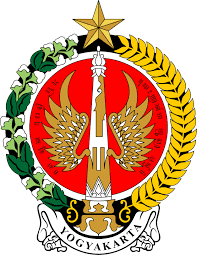 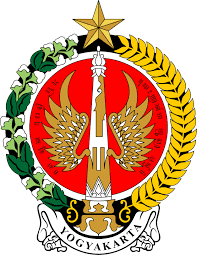 GUBERNUR DAERAH ISTIMEWA YOGYAKARTAPERATURAN DAERAH DAERAH ISTIMEWA YOGYAKARTANOMOR … TAHUN …TENTANGPERUBAHAN ATAS PERATURAN DAERAH DAERAH ISTIMEWAYOGYAKARTA NOMOR 10 TAHUN 2011 TENTANG PERLINDUNGAN LAHAN PERTANIAN PANGAN BERKELANJUTANDENGAN RAHMAT TUHAN YANG MAHA ESAGUBERNUR DAERAH ISTIMEWA YOGYAKARTA,Menimbang	: a.    bahwa pelaksanan perlindungan lahan pertanianberkelanjutan memerlukan peran serta pemerintah dan para pemangku kepentingan agar pelaksanaanya memenuhi asas keadilan, manfaat, dan menyejahterakan masyarakat;bahwa beberapa ketentuan dalam Peraturan Daerah Peraturan Daerah Istimewa Yogyakarta Nomor 10 Tahun 2011 tentang Perlindungan Lahan Pertanian Pangan Berkelanjutan sudah tidak sesuai dengan beberapa peraturan perundang-undangan yang terkait sehingga perlu dilakukan perubahan;bahwa berdasarkan pertimbangan sebagaimana dimaksud dalam huruf a, dan huruf b perlu menetapkan Peraturan Daerah tentang Perubahan Atas Peraturan Daerah Istimewa Yogyakarta Nomor 10 Tahun 2011 tentang Perlindungan Lahan Pertanian Pangan Berkelanjutan;Mengingat   :	 1. 	Pasal  18  ayat  (6)  Undang-Undang  Dasar  Negara Republik Indonesia Tahun 1945;Undang-Undang Nomor 3 Tahun 1950 tentang Pembentukan Daerah Istimewa Yogyakarta (Berita Negara Republik Indonesia Tahun 1950 Nomor 3) sebagaimana telah diubah beberapa kali terakhir dengan Undang-Undang Nomor 9 Tahun 1955 tentang Perubahan Undang-Undang Nomor 3 jo. Nomor 19 Tahun 1950 tentang Pembentukan Daerah Istimewa Yogyakarta (Lembaran Negara Republik Indonesia Tahun 1955 Nomor 43, Tambahan Lembaran Negara Republik Indonesia Nomor 827);Undang-Undang Nomor 41 Tahun 2009 tentang Perlindungan Lahan Pertanian Pangan Berkelanjutan (Lembaran Negara Republik Indonesia Tahun 2009 Nomor: 149, Tambahan Lembaran Negara Republik Indonesia Nomor 5068);Undang-Undang Nomor 23 Tahun 2014 tentangPemerintahan Daerah (Lembaran Negara Republik Indonesia Tahun 2014 Nomor 244, Tambahan Lembaran Negara Republik Indonesia Nomor 5587), sebagaimana telah diubah terakhir dengan Undang-Undang Nomor 9 Tahun 2015 tentang Perubahan Kedua Atas Undang-Undang Nomor 23 Tahun 2014 tentang Pemerintahan Daerah (Lembaran Negara Republik Indonesia Tahun 2015 Nomor 58, Tambahan Lembaran Negara Republik Indonesia Nomor 5679);Peraturan Pemerintah Nomor 31 Tahun 1950 tentang Berlakunya Undang-Undang Nomor 2 Tahun 1950 tentang Pembentukan Provinsi Djawa Timur, UndangUndang Nomor 3 Tahun 1950 tentang Pembentukan Daerah Istimewa Jogjakarta, Undang-Undang Nomor 10 Tahun 1950 tentang Pembentukan Provinsi Djawa Tengah, dan Undang-Undang Nomor 11 Tahun 1950 tentang Pembentukan Provinsi Djawa Barat (Berita Negara Republik Indonesia Tahun 1950 Nomor 58);Peraturan Pemerintah Nomor 1 Tahun 2011 tentang Penetapan dan Alih Fungsi Lahan Pertanian Pangan Berkelanjutan (Lembaran Negara Republik Indonesia Tahun 2011 Nomor 2, Tambahan Lembaran Negara Republik Indonesia Nomor 5185);Peraturah Daerah Provinsi Daerah Istimewa Yogyakarta Nomor 10 Tahun 2011 tentang Perlindungan Lahan Pertanian Pangan Berkelanjutan (Lembaran Daerah Provinsi Daerah Istimewa Yogyakarta Tahun 2011 Nomor 10, Tambahan Lembaran Daerah Provinsi Daerah Istimewa Yogyakarta Nomor 10);Peraturan Daerah Daerah Istimewa Yogyakarta Nomor 5 Tahun 2019 tentang Rencana Tata Ruang Wilayah Daerah Istimewa Yogyakarta Tahun 2019-2039 (Lembaran Daerah Daerah Istimewa Yogyakarta Tahun 2019 Nomor 5, Tambahan Lembaran Daerah Daerah Istimewa Yogyakarta Nomor 5).Dengan Persetujuan BersamaDEWAN PERWAKILAN RAKYAT DAERAHDAERAH ISTIMEWA YOGYAKARTA,danGUBERNUR DAERAH ISTIMEWA YOGYAKARTA,MEMUTUSKAN:Menetapkan : PERATURAN  DAERAH  TENTANG  PERUBAHAN  ATASPERATURAN DAERAH DAERAH ISTIMEWA YOGYAKARTA NOMOR 10 TAHUN 2011 TENTANG PERLINDUNGAN LAHAN PERTANIAN PANGAN BERKELANJUTANPasal IBeberapa ketentuan dalam Peraturan Daerah Nomor 10 Tahun 2011 tentang Perlindungan Lahan Pertanian Berkelanjutan (Lembaran Daerah Provinsi Daerah Istimewa Yogyakarta Tahun 2011 Nomor 10, Tambahan Lembaran Daerah Provinsi Daerah Istimewa Yogyakarta Nomor 10) diubah sebagai berikut:Ketentuan Pasal 1 diubah sehingga berbunyi sebagai berikut:Pasal 1Dalam Peraturan Daerah ini yang dimaksud dengan:Daerah adalah Daerah Istimewa Yogyakarta.Pemerintah Daerah adalah Pemerintah Daerah Daerah Istimewa Yogyakarta.Pemerintah Daerah Kabupaten/Kota adalah Pemerintah Daerah Kabupaten Sleman, Kulon Progo, Gunungkidul, Bantul, dan Kota Yogyakarta.Gubernur adalah Gubernur Daerah Istimewa Yogyakarta.Perangkat  Daerah  adalah  unsur  pembantu Kepala Daerah dan DPRD dalam penyelenggaraan urusan pemerintahan yang menjadi kewenangan daerah.Dewan Perwakilan Rakyat Daerah yang selanjutnya disingkat DPRD adalah Dewan Perwakilan Rakyat DaerahDaerah Istimewa Yogyakarta.Lahan adalah bagian daratan dari permukaan bumi sebagai suatu lingkungan fisik yang meliputi tanah beserta segenap faktor yang mempengaruhi penggunaannya seperti iklim, relief, aspek geologi, dan hidrologi yang terbentuk secara alami maupun akibat pengaruh manusia.Lahan Pertanian Pangan adalah bidang lahan yang digunakan untuk usaha pertanian tanaman pangan, hortikultura, peternakan, perikanan dan perkebunan.Lahan Pertanian Pangan Berkelanjutan adalah bidang lahan pertanian pangan yang ditetapkan untuk dilindungi dan dikembangkan secara konsisten guna menghasilkan pangan pokok bagi kemandirian, ketahanan, dan kedaulatan pangan daerah.Lahan Cadangan Pertanian Pangan Berkelanjutan adalah lahan potensial yang dilindungi pemanfaatannya agar kesesuaian dan ketersediaannya tetap terkendali untuk dimanfaatkan sebagai Lahan Pertanian Pangan Berkelanjutan pada masa yang akan datang.Perlindungan Lahan Pertanian Pangan Berkelanjutan adalah sistem dan proses dalammerencanakan dan menetapkan, mengembangkan, memanfaatkan dan membina, mengendalikan, dan mengawasi lahan pertanian pangan dan kawasannya secara berkelanjutan.Kawasan Pertanian Pangan Berkelanjutan adalah wilayah budidaya pertanian terutama pada wilayah perdesaan yang memiliki hamparan Lahan Pertanian Pangan Berkelanjutan dan/atau hamparan Lahan Cadangan Pertanian Pangan Berkelanjutan serta unsur penunjangnya dengan fungsi utama untuk mendukung kemandirian, ketahanan, dan kedaulatan pangan daerah dan nasional.Verifikasi Lahan Pertanian Pangan Berkelanjutan adalah proses pengecekan ulang data Lahan Pertanian Pangan Berkelanjutan oleh tim Perlindungan Lahan Pertanian Pangan Berkelanjutan.Sinkronisasi hasil verifikasi Lahan Pertanian Pangan Berkelanjutan adalah proses mengintegrasikan data hasil verifikasi dan menganalisis luas lahan yang akan ditetapkan sebagai Lahan Pertanian Pangan Berkelanjutan untuk disepakati oleh tim Perlindungan Lahan Pertanian Pangan Berkelanjutan dengan Pemerintah Kabupaten. Peta Sebaran Lahan Pertanian Pangan Berkelanjutan adalah peta yang menunjukkan lokasi lahan pertanian pangan berkelanjutan pada setiap wilayah kabupaten.Pertanian Pangan adalah usaha manusia untuk mengelola lahan dan agroekosistem dengan bantuan teknologi, modal, tenaga kerja, dan manajemen untuk mencapai kedaulatan dan ketahanan pangan serta kesejahteraan rakyat.Kemandirian Pangan adalah kemampuan produksi pangan dalam negeri yang didukung kelembagaan ketahanan pangan yang mampu menjamin pemenuhan kebutuhan pangan yang cukup ditingkat rumah tangga, baik dalam jumlah, mutu, keamanan, maupun harga yang terjangkau, yang didukung oleh sumber-sumber pangan yang beragam sesuai dengan keragaman lokal.Ketahanan Pangan adalah kondisi terpenuhinya pangan bagi rumah tangga yang tercermin dari tersedianya pangan yang cukup, baik jumlah maupun mutunya, aman, merata, dan terjangkau.Kedaulatan Pangan adalah hak negara dan bangsa yang secara mandiri dapat menentukan kebijakan pangannya, yang menjamin hak atas pangan bagi rakyatnya, serta memberikan hak bagi masyarakatnya untuk menentukan sistem pertanian pangan yang sesuai dengan potensi sumber daya lokal.Petani Pangan yang selanjutnya disebut Petani adalah setiap warga negara Indonesia beserta keluarganya yang mengusahakan Lahan untuk komoditas pangan pokok di Lahan Pertanian Pangan Berkelanjutan.Pangan Pokok adalah segala sesuatu yang berasal dari sumber hayati, baik nabati maupun hewani, yang diperuntukkan sebagai makanan utama bagi konsumsi manusia.Intensifikasi Lahan Pertanian adalah kegiatan pengembangan produksi pertanian dengan menerapkan teknologi tepat guna, menggunakan sarana produksi bermutu dalam jumlah dan waktu yang tepat.Ekstensifikasi	Lahan Pertanian adalah peningkatan produksi dengan perluasan areal usaha dan memanfaatkan lahan yang belum diusahakan.22. Diversifikasi	Pertanian	adalah	usahapenganekaragaman usahatani (diversifikasi horizontal) dan penganekaragaman usaha dalampenanganan satu komoditi pertanian seperti usaha produksi penanganan pasca panen, pengolahan dan pemasaran (diversifikasi vertikal).Alih Fungsi Lahan Pertanian Pangan Berkelanjutan adalah perubahan fungsi Lahan Pertanian Pangan Berkelanjutan menjadi bukan Lahan Pertanian Pangan Berkelanjutan baik secara tetap maupun sementara.Insentif adalah pemberian penghargaan kepada lahan, petani penggarap, dan/atau kelompok tani yang mempertahankan dan tidak mengalihfungsikan Lahan Pertanian Pangan Berkelanjutan. Irigasi adalah usaha penyediaan dan pengaturan air untuk menunjang pertanian.Tanah Terlantar adalah tanah yang sudah diberikan hak oleh negara berupa hak milik, hak guna usaha, hak guna bangunan, hak pakai, hak pengelolaan, atau dasar penguasaan atas tanah yang tidak diusahakan, tidak dipergunakan, atau tidak dimanfaatkan sesuai dengan keadaannya atau sifat dan tujuan pemberian hak atau dasar penguasaannya.Lahan Marginal adalah lahan yang miskin hara dan air yang tidak mencukupi kesuburan tanah dan tanaman seperti tanah kapur/karst dan tanah pasir.Kawasan Lahan Marginal adalah wilayah lahan  yang miskin hara dan air yang tidak mencukupi kesuburan tanah dan tanaman seperti tanah kapur/karst dan tanah pasir. Lahan tadah hujan adalah lahan yang sumber pengairannya tergantung pada air hujan.Sultan Ground adalah tanah milik Kasultanan Ngayogyakarta.Paku Alam Ground adalah tanah milik Kadipaten Paku Alaman.Rencana Tata Ruang Wilayah yang selanjutnya disingkat RTRW adalah hasil perencanaan tata ruang yang berisikan tujuan kebijakan pengembangan, strategi pengembangan, penetapan struktur ruang wilayah, penetapan rencana pola ruang wilayah, penetapan kawasan strategis, arahan pemanfaatan ruang, serta pengendalian kemanfaatan ruang wilayah untuk jangka waktu 20 (dua puluh) tahun.Rencana Pembangunan Jangka Panjang Daerah yang selanjutnya disingkat RPJPD adalah dokumen perencanaan jangka panjang Daerah Istimewa Yogyakarta untuk jangka waktu 20 (dua puluh) tahun.Rencana Pembangunan Jangka Menengah Daerah yang selanjutnya disingkat RPJMD adalah yang selanjutnya disingkat RPJMD, adalah dokumen perencanaan jangka menengah Daerah Istimewa Yogyakarta untuk jangka waktu 5 (lima) tahun.Rencana Kerja Pemerintah Daerah yang selanjutnya disingkat RKPD adalah dokumen perencanaan Daerah Istimewa Yogyakarta untuk jangka waktu 1 (satu) tahun.Ketentuan ayat (1), ayat (3), dan ayat (4) Pasal 5 diubah dan ayat (6) Pasal 5 dihapus, sehingga Pasalberbunyi sebagai berikut:Pasal 5 Pemerintah Daerah merencanakan Perlindungan Lahan Pertanian Pangan Berkelanjutan dalam:RTRW;RPJPD;RPJMD; danRKPD.Rencana Perlindungan Lahan Pertanian Berkelanjutan sebagaimana dimaksud pada ayat(1) dilakukan terhadap:Kawasan Pertanian Pangan Berkelanjutan:Lahan Pertanian Pangan Berkelanjutan; danLahan Cadangan Pertanian Pangan Berkelanjutan.Rencana Perlindungan Lahan Pertanian Pangan Berkelanjutan sebagaimana dimaksud pada ayat(2) dilakukan terhadap kawasan pertanian lahan sawah beririgasi dan lahan sawah tidak beririgasi.Rencana Perlindungan Lahan Cadangan Pertanian Pangan Berkelanjutan sebagaimana dimaksud pada ayat (2) huruf c dilakukan terhadap:tanah terlantar;kawasan lahan marginal.Rencana Perlindungan Lahan Pertanian Pangan Berkelanjutan sebagaimana dimaksud pada ayat(1) meliputi:kebijakan;strategi;program;rencana pembiayaan; danevaluasi.DihapusKetentuan Pasal 6 diubah dan di antara ayat (1) dan ayat (2) disisipkan 1 (satu) ayat yakni ayat (1a) sehingga Pasal 6 berbunyi sebagai berikut:Pasal 6Pemerintah Daerah melalui Perangkat Daerah menyusun Program Kegiatan Perlindungan Lahan Pertanian Pangan Berkelanjutan pada kawasan, lahan dan cadangan Lahan  PertanianPangan Berkelanjutan sebagaimana dimaksud dalam Pasal 5 ayat (2).(1a)	Penyusunan Program Kegiatan sebagaimana dimaksud pada ayat (1) dikoordinasikan oleh Perangkat Daerah yang menyelenggarakan urusan pemerintahan di bidang perekonomian.Penyusunan Program Kegiatan sebagaimana dimaksud pada ayat (1) dilaksanakan melalui tahap:inventarisasi data;koordinasi dengan instansi terkait;menampung aspirasi masyarakat; dankoordinasi dengan Pemerintah Kabupaten/Kota.Penyusunan Program Kegiatan sebagaimana dimaksud pada ayat (2) dengan memperhatikan:kondisi sosial dan/atau ekonomi petani; danRencana Tata Ruang Wilayah daerah.(4)	Dalam menyusun Program Kegiatan sebagaimana dimaksud pada ayat (1) Perangkat Daerah yang menyelenggarakan urusan pemerintahan di bidang perekonomian dibantu oleh Tim Perlindungan Lahan Pertanian Pangan Berkelanjutan.Tim sebagaimana dimaksud pada ayat (4) paling sedikit beranggotakan:unsur pemerintah daerah;unsur pemerintah kabupaten; danpemangku kepentingan terkait;Ketentuan lebih lanjut mengenai tugas, tata kerja, dan fungsi Tim sebagaimana dimaksud pada ayat (5) diatur dengan Peraturan Gubernur.Ketentuan ayat (1) Pasal 7 diubah, sehingga Pasal 7 berbunyi sebagai berikut:Pasal 7(1)	Perangkat Daerah yang terkait dengan pelaksanaan program Perlindungan Lahan Pertanian Pangan Berkelanjutan mengusulkan Program Kegiatan Perlindungan Lahan Pertanian Pangan Berkelanjutan kepada perangkat daerah yang memiliki tugas dan fungsi di bidang perencanaan daerah.(2)	Usulan Program Kegiatan sebagaimana dimaksud pada ayat (1) dilaksanakan dalam forum Musyawarah Rencana Pembangunan Daerah.(3)	Usulan Program Kegiatan sebagaimana dimaksud pada ayat (2) harus memuat:a.	lokasi dan jumlah luas Lahan Pertanian Pangan Berkelanjutan;b.	program dan kegiatan yang akan dilaksanakan;c.	upaya mempertahankan Lahan Pertanian Pangan Berkelanjutan;target dan sasaran yang akan dicapai; danpembiayaan.Ketentuan ayat (2) Pasal 8 diubah sehingga Pasal 8 berbunyi sebagai berikut:Pasal 8 (1)	Pemerintah Daerah menetapkan Lahan Pertanian Pangan Berkelanjutan dalam Peraturan Daerah mengenai Rencana Tata Ruang Wilayah Daerah.Proses dan tahapan penetapan Lahan Pertanian Pangan Berkelanjutan sebagaimana dimaksud pada ayat (1) dilakukan melalui:verifikasi Lahan Pertanian Pangan Berkelanjutan;sinkronisasi hasil verifikasi Lahan Pertanian Pangan Berkelanjutan; danpelaksanaan penetapan peta Lahan Pertanian Pangan Berkelanjutan.Ketentuan Pasal 9 diubah sehingga berbunyi sebagai berikut:Pasal 9Kawasan Pertanian Pangan Berkelanjutan diarahkan pada lahan pertanian beririgasi dan tidak beririgasi dengan luas 104.905,76 hektar yang terdiri atas Lahan Pertanian Pangan Berkelanjutan dan Lahan Cadangan Pertanian Pangan Berkelanjutan.Lahan Pertanian Pangan Berkelanjutan dengan luas 72.409,79 hektar yang terdapat di :Kabupaten Sleman dengan luas 17.947,54 hektar;Kabupaten Bantul dengan luas 14.407,50 hektar;Kabupaten Kulon Progo dengan luas 11.033,89 hektar; danKabupaten Gunungkidul dengan luas 29.020,86 hektar.Lahan Cadangan Pertanian Pangan Berkelanjutan dengan luas 32.495,97 hektar yang terdapat di:Kabupaten Sleman dengan luas 534,50 hektar;Kabupaten Bantul dengan luas 4.667,51 hektar;c.	Kabupaten Kulon Progo dengan luas 5.002,83 hektar; dand.	Kabupaten Gunungkidul dengan luas 22.291,14 hektar.Sebaran Lahan Pertanian Pangan Berkelanjutan sebagaimana dimaksud pada ayat (1) ditetapkan oleh Bupati.Ketentuan Pasal 10 diubah sehingga berbunyi sebagai berikut:Pasal 10DihapusLahan di luar Kawasan Pertanian Pangan Berkelanjutan dipersiapkan sebagai lahan penyangga.DihapusLahan penyangga sebagaimana dimaksud pada ayat (2) berfungsi untuk dipersiapkan sebagai Lahan Pertanian Pangan Berkelanjutan apabila terjadi alih fungsi Lahan Pertanian Pangan Berkelanjutan untuk kepentingan umum dan terjadi bencana alam.Ketentuan Pasal 11 diubah sehingga berbunyi sebagai berikut:Pasal 11 Pemerintah Daerah melakukan pengembangan terhadap Perlindungan Lahan Pertanian Pangan Berkelanjutan melalui optimalisasi lahan pangan.Optimalisasi lahan pangan sebagaimana dimaksud pada ayat (1) meliputi:Intensifikasi lahan pertanian pangan;Ekstensifikasi lahan pertanian pangan; danDiversifikasi lahan pertanian pangan.Ketentuan Pasal 16 diubah sehingga berbunyi sebagai berikut:Pasal 16 Setiap orang yang memiliki hak atas tanah yang ditetapkan sebagai Lahan Pertanian Pangan Berkelanjutan berkewajiban:memanfaatkan tanah sesuai peruntukan; danmencegah kerusakan irigasi.Kewajiban sebagaimana dimaksud pada ayat (1) huruf a dilakukan dengan menanam tanaman pertanian pangan pada lahan beririgasi dan lahan tadah hujan.Kewajiban sebagaimana dimaksud pada ayat (1) berlaku bagi pihak lain sesuai dengan ketentuan peraturan perundang-undangan.Setiap orang sebagaimana dimaksud pada ayat(1) berperan serta dalam:menjaga dan meningkatkan kesuburan tanah;mencegah kerusakan lahan; danmemelihara kelestarian lingkungan.Ketentuan sebagaimana dimaksud pada ayat (1) dan ayat (2) menjadi kewajiban Pemerintah dan Pemerintah Daerah sesuai dengan ketentuan peraturan perundang-undangan.Setiap orang yang memiliki hak atas tanah yang ditetapkan sebagai Lahan Pertanian Pangan Berkelanjutan, yang tidak melaksanakan kewajibannya sebagaimana dimaksud pada ayat(1), dan menimbulkan akibat rusaknya lahan pertanian, wajib untuk memperbaiki kerusakan tersebut.Ketentuan ayat (1) Pasal 21 diubah, sehingga Pasal21 berbunyi sebagai berikut:Pasal 21 Insentif sebagaimana dimaksud dalam Pasal 20 huruf a diberikan kepada pemilik lahan, petani penggarap, dan/atau kelompok tani berupa:keringanan Pajak Bumi dan Bangunan;pengembangan infrastruktur pertanian;c.	pemanfaatan hasil penelitian dan pengembangan benih dan bibit unggul;kemudahan dalam mengakses informasi dan teknologi;fasilitasi sarana dan prasarana produksi pertanian;jaminan penerbitan sertifikat bidang tanah pertanian pangan melalui pendaftaran tanah secara sporadik dan sistematik;penghargaan bagi petani berprestasi; dan/atau.bentuk lain sesuai dengan ketentuan peraturan perundang-undangan.Dalam hal pemberian keringanan Pajak Bumi dan Bangunan sebagaimana dimaksud pada ayat (1) huruf a, Perangkat Daerah memberikan rekomendasi kepada Pemerintah Kabupaten yang menetapkan Lahan Pertanian Pangan Berkelanjutan.Ketentuan ayat (4) Pasal 23 dihapus sehingga Pasal23 berbunyi sebagai berikut:Pasal 23Pemerintah Daerah melindungi luasan Lahan Pertanian Pangan Berkelanjutan yang telah ditetapkan sebagaimana dimaksud dalam Pasal 9 ayat (1).Luasan Lahan Pertanian Pangan Berkelanjutan yang ditetapkan sebagaimana dimaksud pada ayat (1) dilarang dialihfungsikan.Larangan alih fungsi sebagaimana dimaksud pada ayat (2) dikecualikan terhadap pengalihfungsian Lahan Pertanian Pangan Berkelanjutan oleh Pemerintah Daerah dalam rangka:pengadaan tanah untuk kepentingan umum; ataubencana alam.Dihapus.Terhadap alih fungsi Lahan Pertanian Pangan Berkelanjutan sebagaimana dimaksud pada ayat (3), Pemerintah Daerah berkewajiban mengganti luas lahan yang dialih fungsikan.Ketentuan lebih lanjut mengenai tata cara alih fungsi sebagaimana dimaksud pada ayat (4) dan ayat (5) diatur dengan Peraturan Gubernur.Ketentuan ayat (2) Pasal 29 diubah, sehingga Pasal29 berbunyi sebagai berikut:Pasal 29Pengalihfungsian Lahan Pertanian Pangan Berkelanjutan diusulkan oleh pihak yang mengalihfungsikan kepada Gubernur terhadap Lahan Pertanian Pangan Berkelanjutan lintas kabupaten disertai rekomendasi dari Bupati.Usulan sebagaimana dimaksud pada ayat (1) disampaikan setelah mendapat persetujuan dari Menteri yang menyelenggarakan urusan pemerintahan di bidang agraria/pertanahan dan tata ruang.Ketentuan ayat (3) Pasal 30 diubah, sehingga Pasal30 berbunyi sebagai berikut:Pasal 30Persetujuan alih fungsi Lahan Pertanian Pangan Berkelanjutan dapat diberikan oleh Gubernur setelah dilakukan verifikasi.Verifikasi sebagaimana dimaksud pada ayat (1) dilakukan oleh tim verifikasi daerah yang dibentuk oleh Gubernur.Keanggotan tim verifikasi daerah sebagaimana dimaksud ayat (2) terdiri atas:Perangkat Daerah yang menyelenggarakan urusan pemerintahan di bidang pertanian;Perangkat Daerah yang menyelenggarakan urusan pemerintahan di bidang perencanaan pembangunan daerah;Perangkat  Daerah  yang  menyelenggarakanurusan pemerintahan di bidang pembangunan infrastruktur;Perangkat Daerah yang menyelenggarakan urusan pemerintahan di bidang pertanahan;e.	Instansi  vertikal  yang  menyelenggarakan urusan pemerintahan di bidang pertanahan;Perangkat Daerah yang menyelenggarakan urusan pemerintahan di bidang pengendalian Sultan Ground dan Paku Alam Ground; danTim Koordinasi Penataan Ruang Daerah.Pasal 38 dihapus,Pasal 39 dihapus.Ketentuan Pasal 40 diubah sehingga berbunyi sebagai berikut:Pasal 40Perlindungan dan pemberdayaan Petani sebagaimana dimaksud dalam Pasal 37 dilaksanakan sesuai ketentuan peraturan perundang-undangan yang mengatur mengenai perlindungan dan pemberdayaan Petani.Diantara Pasal 48 dan Pasal 49 disisipkan 1 (satu) pasal yakni Pasal 48A sehingga berbunyi sebagai berikut:Pasal 48APeraturan Gubernur sebagai peraturan pelaksanaan dari Peraturan Daerah ini ditetapkan paling lambat 1 (satu) tahun sejak Peraturan Daerah ini diundangkan.Pasal IIPeraturan Daerah ini mulai berlaku pada tanggal diundangkan.Agar setiap orang mengetahuinya, memerintahkan pengundangan Peraturan Daerah ini dengan penempatannya dalam Lembaran Daerah Daerah Istimewa Yogyakarta.Ditetapkan di Yogyakartapada tanggalGUBERNURDAERAH ISTIMEWA YOGYAKARTAttdHAMENGKU BUWONO XDiundangkan di Yogyakartapada tanggal …SEKRETARIS DAERAHDAERAH ISTIMEWA YOGYAKARTAttd R.  KADARMANTA BASKARA AJILEMBARAN DAERAH DAERAH ISTIMEWA YOGYAKARTA TAHUN … NOMOR ….NOMOR REGISTRASI PERATURAN DAERAH DAERAH ISTIMEWA YOGYAKARTA (NOMOR ……./2020)PENJELASAN ATASPERATURAN DAERAH DAERAH ISTIMEWA NOMOR…. TAHUN….TENTANGPERUBAHAN ATAS PERATURAN DAERAH DAERAH ISTIMEWAYOGYAKARTA NOMOR 10 TAHUN 2011 TENTANG PERLINDUNGAN LAHAN PERTANIAN PANGAN BERKELANJUTANUMUMPemenuhan hak atas pangan bagi segenap warga negara, ketahanan dan kedaulatan pangan merupakan salah satu tanggung jawab negara, baik Pemerintah Pusat, Pemerintah Daerah Daerah Istimewa Yogyakarta maupun Pemerintah Kabupaten/Kota di Daerah Istimewa Yogyakarta. Upaya pemenuhan hak atas pangan, dilakukan dengan memberikan perlindungan terhadap ketersediaan lahan pertanian pangan secara berkelanjutan.Undang-Undang Nomor 41 Tahun 2009 tentang Perlindungan Lahan Pertanian Pangan Berkelanjutan telah mengamanatkan Pemerintah Daeah untuk membentuk Peraturan Daerah sebagai landasan kebijakan perlindungan lahan pertanian di Daerah secara berkelanjutan. Pemerintah Daerah Daerah Istimewa telah menetapkan Peraturan Daerah Provinsi Daerah Istimewa Yogyakarta Nomor 10 Tahun 2011 tentang Perlindungan Lahan Pertanian Pangan Berkelanjutan.Dalam perkembangannya terdapat perubahan kebijakan dalam perlindungan lahan pertanian dan berkelanjutan. Perubahan kebijakan dalam perlindungan lahan pertanian dan berkelanjutan tersebut yaitu:perubahan materi dengan diundangkannya Peraturan Presiden Republik Indonesia Nomor 59 Tahun 2019 tentang Pengendalian Alih Fungsi Lahan dan Peraturan Daerah DIY Nomor 5 Tahun 2019 tentang Rencana Tata Ruang Wilayah Daerah Istimewa Yogyakarta Tahun 2019 – 2039 sehingga perlu dilakukan penyelarasan kebijakan dalam perencanaan dan penetapan perlindungan lahan pertanian berkelanjutan;perubahan kriteria dan persyaratan lahan yang dapat ditetapkan menjadi lahan pertanian pangan berkelanjutan untuk mengatasi kendala administrasif maupun teknis terhadap.pola koordinasi antara Pemerintah Daerah Daerah Istimewa Yogyakarta dengan pemerintah daerah kabupaten/kota terkait dalam perlindungan lahan pertanian pangan berkelanjutan di Daerah Istimewa Yogyakarta.Berdasarkan perkembangan tersebut, Pemerintah Daerah Daerah Istimewa Yogyakarta perlu membuat perubahan terhadap kebijakan yang telah ditetapkan dalam Peraturan Daerah Provinsi Daerah Istimewa Yogyakarta Nomor 10 Tahun 2011 tentang Perlindungan Lahan Pertanian Pangan BerkelanjutanPASAL DEMI PASAL Pasal IAngka 1Pasal 1Cukup jelas.Angka 2Pasal 5Cukup jelas.Angka 3Pasal 6Cukup jelas.Angka 4Pasal 7Cukup jelas.Angka 5Pasal 8Cukup jelas.Angka 6Pasal 9Cukup jelas.Angka 7Pasal 10Cukup jelas.Angka 8Pasal 11Cukup jelas.Angka 9Pasal 16Cukup jelas.Angka 10Pasal 21Cukup jelas.Angka 11Pasal 23Cukup jelas.Angka 12Pasal 29Cukup jelas.Angka 13Pasal 30Cukup jelas.Angka 14Pasal 38Cukup jelas.Angka 15Pasal 39Cukup jelas.Angka 16Pasal 40Cukup jelas.Angka 17Pasal 48ACukup jelas.Pasal IICukup jelasTAMBAHAN LEMBARAN DAERAH DAERAH ISTIMEWA YOGYAKARTA NOMOR